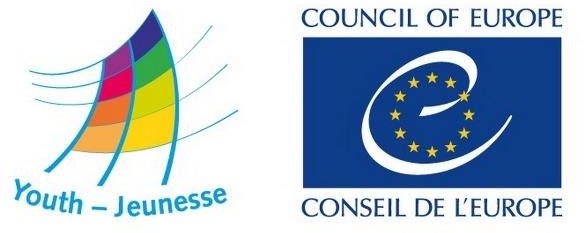 DDP-YD/ETD (2023) 290		Strasbourg, 27 November 2023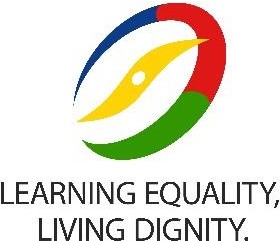 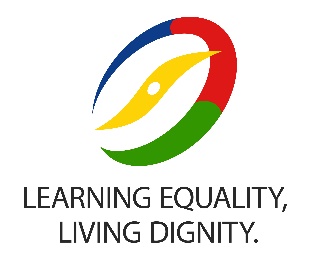 ABOUT THIS CALL AND THE COMPASS TRAINING COURSESThis call for proposals is launched in the framework of the Council of Europe Youth for Democracy programme 2022-2025. It is aimed at supporting and/or co-funding national or regional projects for training trainers and multiplies in human rights education for the implementation of the Council of Europe Charter on Education for Democratic Citizenship and Human Rights Education (EDC/HRE), in the spirit of the Human Rights Education Youth Programme .The Human Rights Education Youth Programme promotes the inclusion of human rights education in the mainstream of youth work and youth policy. The programme is built around Compass, the manual for human rights education with young people, as the main conceptual and practical resource for human rights education through non-formal learning. The approaches of Compass have been applied in other educational resources, like Compasito, the manual for human rights education for children and Mirrors, the manual on combating antigypsyism through human rights education. These educational resources are to assist practitioners in activities with young people.The programme foresees support to youth and human rights organisations in initiating or extending human rights education activities with young people through national and regional training courses. These courses are important instruments in the Council of Europe’s actions towards promoting its core values. They are also unique opportunities to engage young people’s social commitments and develop their competences for promoting sustainable democratic societies based on rule of law and a culture of human rights.The courses play a central role in localising human rights education with young people, as confirmed by the Roadmap for education for democratic citizenship and human rights education with young people (2024-2028) adopted by the Joint Council on Youth in October 2023.The courses promoted through this call are to be organised at the initiative of national organisations or institutions interested in the provision and quality of human rights education. As capacity-building activities, the courses should develop the competences (knowledge, skills, attitudes and values) of key multipliers for human rights education such as youth leaders, trainers, youth workers, teachers and teacher trainers. They should also contribute to processes and initiatives for EDC/HRE at the national level initiated by youth organisations or other educational institutions.In other words: the courses are important both for the quality of the learning that they provide and for the potential that they have in promoting human rights education in a given country or region. The success of a Compass training course depends on several factors, including:Being based on a needs analysis and relevance regarding HRE in the country/ies concerned.Concrete, achievable and assessable objectives.An educational programme with clear learning outcomes and designed to allow the development of relevant competences for HRE.Adequate preparation of both educational and administrative aspects.A motivated and competent team of trainers.Transparent and timely recruitment of participants.A consistent practice of the educational principles for HRE as defined by the Council of Europe    Charter on EDC/HRE.Adequate and timely documentation and visibility.Appropriate working conditions and environment.SUPPORT PROVIDED BY THE COUNCIL OF EUROPE The Council of Europe provides three types of support for these activities:Financial support, in the form of grants (details below).Institutional support, in the form of recommendation letters to potential partners and funders; official Council of Europe representation; provision of educational materials, visibility of the activities in institutional Internet sites and documents; communication with publishers of Compass and Compasito translations.Educational support, by recommending or contracting a trainer(s) with relevant experience and competence to support the educational team of the courses.The organisers of training courses will be invited for a preparatory meeting which will be held online in February 2024. The meeting will deal with the practical and administrative matters of the courses and, especially, the educational aspects of the programme. The Secretariat of the Youth Department of the Council of Europe will also provide methodological and administrative support      to the organisers/partners selected.PROFILE OF THE PARTNERSThe partners/organisers may be local or national organisations or institutions interested in introducing and developing the provisions and quality of human rights education, such as:non-governmental youth organisations and/or other non-governmental organisations (including national branches/members of European youth organisations);governmental organisations focused on human rights, youth and/or education;institutions involved in human rights education;national networks of human rights activists and/or human rights educators.Partnerships between various organisations are encouraged because this reinforces the             feasibility and potential strategic impact of the courses.Eligibility criteria for grantsIn order to be eligible for a grant, an applicant must:Be one of the following: non-governmental youth organisations and/or other non- governmental organisations; governmental organisations primarily those focused on human rights, youth and/or education; institutions involved in human rights education; national networks of human rights activists and/or human rights educators.Be legally registered in a state party to the European Cultural Convention.Be entitled to carry out the activities described in its project proposal.Have sufficient financial capacity (stable and sufficient sources of funding) to maintain its activity throughout the period for which the grant is awarded and to participate by way of its own resources (including human resources or in-kind contributions).Have sufficient operational and professional capacity, including staff, to carry out activities described in its project proposal.Have a bank account.Correspond with the criteria and requirements described in Chapter V.BUDGET AVAILABLE FOR FINANCIAL SUPPORTThe Council of Europe may provide grants for selected activities included in the 2024 programme; the support provided in the range/average of 6000 € per activity, based on the needs and budget submitted. Financial support of the Council of Europe is meant to facilitate support from other sources at national or European levels – thus inducing a support to human rights education with young people – and not as the sole or main source of funding. Co-financing may take the form of financial or human resources, in-kind contributions or income generated by the activity.The Council of Europe reserves itself the right not to award all available funds, and/or to redistribute the available funds in a different manner depending on the project proposals received and the outcome of the call.CRITERIA AND REQUIREMENTSThe support, including financial grants, will be awarded to the design, implementation and evaluation of national or regional raining courses for trainers and/or multipliers in human rights education with young people.General conditions and criteriaApplications must fulfil, cumulatively, the following criteria and conditions:Aim at developing the competences (knowledge, skills, attitudes and values) of key multipliers in human rights education with young people such as youth leaders, trainers, youth workers, teachers and teacher trainers.Foresee a follow-up of the course by the participants, including for example measures to support national networks of organisations and trainers/multipliers involved inhuman rights education with young people.Foresee a programme and methodology based on the approaches outlined in Compass (an introduction to Compass and its approaches; experience in using the manual and how to adapt it to the participants’ contexts is considered essential). Make use of and provide the participants with copies of Compass in their language(s), where this is possible (the Council of Europe may provide the necessary copies of the Manual                 upon request if they are available).Support and advocate for EDC/HRE at national level based on the Council of Europe Charter on Education for Democratic Citizenship and Human Rights Education.Envisage linking with and building upon previous initiatives, projects and programmes on human rights education with young people at national level.Be prepared for, and open to, participants from a variety of organisations and institutions.Have a minimum duration of 4 consecutive days.Involve at least 18 and a maximum of 40 participants/learners.For more details check out the chapter 6 of the COMPASS training courses: a handbook for organisers.Prioritisation criteriaPreference will be given to activity proposals which:Are organised in co-operation between two or more partner organisations.Are to be held in countries where newly published translations of Compass or Compasito are introduced.Are to be held in countries where no similar course has been organised in the past two years.Foresee cooperation between the non-formal and formal educational sectors and actors, as well as engaging a diverse range of participants with various backgrounds.Support the development of communities of practice around a shared understanding EDC/HRE and priorities for advocacy and action in the countries where the courses are held.Non-eligible activitiesThe following types of action will not be considered:Projects/actions providing financial support to third parties (re-granting schemes).Projects/actions concerning only or mainly individual scholarships for studies or training courses.Projects/actions supporting political parties. Please see also the exclusion criteria below.Indicative timetableProjects completed prior to the date of submission of the applications will be automatically excluded.       In projects that started prior to the date of signature of the grant agreement, only those costs incurred         after the date of submission of the grant application may be eligible.Budgetary requirementsProject proposals shall be accompanied by a draft budget (see template budget, in Appendix III) where the Council of Europe financial support amounts to a maximum of 6000€ (Six thousand euros). The estimated budget must be consistent, accurate, clear, complete and cost-effective, in the light of the activities proposed.Candidates are reminded that the support of the Council of Europe should be complementary to other             funding sources, private or public, national or international. It is mandatory for each grantee to contribute to the project either by way of its own resources or by contribution from third parties.Funding conditionsThe funds for each grant will be distributed as follows:80 % will be paid when the Grant Agreement between the two parties is signed.the balance about 20 % will be paid based on actual expenditures incurred, and after the presentation and acceptance by the Council of Europe of the final narrative and financial reports for the Grant implementation.Reporting requirementsnarrative reporting: a full narrative report on the use made of the grant and a copy of the register of the persons present during each of the activities, including names and signatures of participants (see example at pages 63 and 71 of the COMPASS training courses: a handbook for organisers).financial reporting: requires in particular a statement in the currency in which the Grant Agreement will be concluded (Euros or local currency), in English, stating the payments made for the implementation of the activities, certified by the responsible financial officer of the Grantee, accompanied by “appropriate original supporting documents” (see below). The Council of Europe reserves the right to ask for summary translations of invoices into English. If for legal reasons the original documents must be retained by the Grantee, certified copies must be submitted with the financial statement. Both reports are to be submitted within 30 days after the end of the activity.APPLICATION PROCEDUREDocuments to be submittedEach application shall contain:Duly completed and signed application form using Appendix I exclusively sent in electronic form (World and/or PDF) to the following address: youth.HRE@coe.int. Daily programme outline using Appendix II exclusively sent in electronic form (World and/or PDF) to the following address: youth.HRE@coe.int.Provisional budget using the template reproduced in Appendix III, if financial support is being requested, exclusively sent in electronic form (Excel) to the following address: youth.HRE@coe.int.Questions regarding this specific call for proposals must be sent at the latest one week before the deadline for the submission of proposals, in English or French, and shall be exclusively sent to the following address: youth.HRE@coe.int with the following reference in subject: Call NTCHRE2023/Questions.Deadline for submissionApplications must be submitted by 11 January 2024 (at 23:59 CET). Applications received after the above-mentioned date will not be considered.EVALUATION AND SELECTION PROCEDUREThe projects will be assessed by an Evaluation Committee composed of administrators and educational advisors of the Youth Department of the Council of Europe.The procedure shall be based on the underlying principles of grant award procedures: transparency, non-retroactivity, non-cumulative awards, not-for-profit, co-financing and non- discrimination, in accordance with Rule 1374 of 16 December 2015 on the grant award procedures of the Council of Europe.Exclusion criteriaApplicants shall be excluded from the grant award procedure where they:have been sentenced by final judgment on one or more of the following charges: participation in a criminal organisation, corruption, fraud, money laundering;are in a situation of bankruptcy, liquidation, termination of activity, insolvency or arrangement with creditors or any like situation arising from a procedure of the same kind, or are subject to a procedure of the same kind;have received a judgement with res judicata force, finding an offence that affects their professional integrity or constitutes a serious professional misconduct;do not comply with their obligations as regards payment of social security contributions, taxes and dues, according to the statutory provisions of the country where they are established.By submitting the online application form, applicants shall declare on their honour that they are not in any of the above-mentioned situations (see online form).The Council of Europe reserves the right to ask applicants at a later stage to supply the following supporting documents:for the items set out in paragraphs a), b) and c), an extract from the record of convictions or failing that an equivalent document issued by the competent judicial or administrative authority of the country where the applicant is established, indicating that these requirements are met;for the items set out in paragraph d), a certificate issued by the competent authority of the country of establishment.Award criteriaApplications will be assessed against the following criteria:the relevance and added value of the project with regard to the objectives and priorities of the call (40%);the quality, clarity and consistency of the educational programme proposed (30%);the cost-effectiveness of the application and the estimated budget (20%);the relevance of the experience of the applying organisation(s) and staff (10%).NOTIFICATION OF THE DECISIONOn completion of the selection process, all applicants will be notified in writing of the final decision concerning their respective applications as well as on the next steps to be undertaken.The selected Grantees will be invited to sign a Grant Agreement, formalising their legal commitments. Potential applicants are strongly advised to read the draft contract, in particular its requirements in terms of payment and reportingAPPENDIX I - APPLICATION FORMPlease read call for proposals and answer all questions clearly and concisely. Consult the COMPASS training courses: a handbook for organisers for additional information. GENERAL INFORMATIONINFORMATION ON THE COURSEPROVISIONAL PROGRAMME AND ESTIMATED BUDJET CERTIFICATION OF THE COMMITMENTS Please send this application form duly completed to:Council of Europe, Youth DepartmentE-mail: youth.HRE@coe.intby 11 January 2024 (23:00 CET)APPENDIX II - DAILY PROGRAMME ELEMENTSPlease describe flow of the foreseen programme using the following template. The programme will be further developed later by the grantee organisation(s) together with educational team of the Council of Europe. The programme should give an outline of the topics covered; the educational flow connected to competences to be developed. Minimum duration of the training course is 4 working days of the training.The programme will be finalised during the preparation process and at the preparation meeting between the educational team of the Council of Europe and the team of the grantee organisation(s).More information and examples of the Compass course programme are available in dedicated chapter 13 of the COMPASS training courses: a handbook for organisers.The applicant organisation(s) name (s):                            Title of the project:					Dates:Please send this daily programme outline form duly completed to:Council of Europe, Youth DepartmentE-mail: youth.HRE@coe.intby 11 January 2024 (23:00 CET)APPENDIX III - ESTIMATED BUDGETPlease send this estimated budget form duly completed to:Council of Europe, Youth DepartmentE-mail: youth.HRE@coe.intby 11 January 2024 (23:00 CET)ProjectYouth for Democracy | Human Rights Education Youth ProgrammeAwarding entityCOUNCIL OF EUROPEDirectorate of Democratic Participation | Youth DepartmentFundingCouncil of Europe budget 2024 | Youth programmeDurationProjects shall be fully implemented by 30 November 2024 Reporting requirements shall be completed by 15 December 2024Estimated starting date01 April 2024Issuance date06 December 2023Deadline for applications11 January 2024PhasesIndicative timingPublication of the call06 December 2023Deadline for submitting applications11 January 2024Assessment of the applications11 - 19 January 2024Information to applicants on the results of the call23-24 January 2024Preparatory workshopBetween 15 and 27 February 2024Preparation of the grant agreementsMarch 2024Implementation period1 April – 15 November 2024Deadline for reporting30 days after the course (before 15 December 2024)1.1. Training course details1.1. Training course detailsTitle of the courseVenue(s)(city, country and the address if possible)Dates of the implementation period (beginning of the preparation and end of the reporting)Dates of the start and closing of the courseNumber of working days of the training course (minimum 4 consecutive days)Working language(s) of the course (considering the context)1.2. The applicant organisation(s) details1.2. The applicant organisation(s) detailsName of the applicant organisation(s)Address	of	the	applicant organisation(s) (including city, postal code, and country)Telephone number of the applicant organisation(s) (include international dialing code)Email of the applicant               organisation(s)  Website or social media of the applicant organisation(s)Name and position of the person in charge of the projectTelephone number of the person (include international dialing code)1.3. Partnership (s)1.3. Partnership (s)Please describe details of the partner organisation(s) if you have for the project 2.1. Aims and objectives of the training course2.1. Aims and objectives of the training course2.1. Aims and objectives of the training course2.1. Aims and objectives of the training course2.1. Aims and objectives of the training courseWhat is the aim of the training course?What is the aim of the training course?What is the aim of the training course?What is the aim of the training course?Which are the objectives of the course?Which are the objectives of the course?Which are the objectives of the course?Which are the objectives of the course?How does the course correspond to the mission and programme of your organisation in relation to Human Rights Education? How does the course correspond to the mission and programme of your organisation in relation to Human Rights Education? How does the course correspond to the mission and programme of your organisation in relation to Human Rights Education? How does the course correspond to the mission and programme of your organisation in relation to Human Rights Education? How did you analyse young people needs and relevance regarding human rights education in your country where the course will take place?How did you analyse young people needs and relevance regarding human rights education in your country where the course will take place?How did you analyse young people needs and relevance regarding human rights education in your country where the course will take place?How did you analyse young people needs and relevance regarding human rights education in your country where the course will take place?How does the training course intend to make use of Compass and/or Compasito or other Council of Europe educational resources?How does the training course intend to make use of Compass and/or Compasito or other Council of Europe educational resources?How does the training course intend to make use of Compass and/or Compasito or other Council of Europe educational resources?How does the training course intend to make use of Compass and/or Compasito or other Council of Europe educational resources?How is, from your perspective, the training course contributes to the implementation of the  Charter on Education for Democratic Citizenship and Human Rights Education and Human Rights Education Youth Programme of the Council of Europe?How is, from your perspective, the training course contributes to the implementation of the  Charter on Education for Democratic Citizenship and Human Rights Education and Human Rights Education Youth Programme of the Council of Europe?How is, from your perspective, the training course contributes to the implementation of the  Charter on Education for Democratic Citizenship and Human Rights Education and Human Rights Education Youth Programme of the Council of Europe?How is, from your perspective, the training course contributes to the implementation of the  Charter on Education for Democratic Citizenship and Human Rights Education and Human Rights Education Youth Programme of the Council of Europe?2.2. Participants in the training2.2. Participants in the training2.2. Participants in the training2.2. Participants in the training2.2. Participants in the trainingProfile of participants (multiple choices possible)Profile of participants (multiple choices possible)Profile of participants (multiple choices possible)Profile of participants (multiple choices possible) Youth workers  Youth leaders Teachers  University students Human rights activistsGovernment representatives  Local municipalities Other, please specify:What competences (knowledge, skills, attitudes) for Human Rights Education participants will develop as the outcome of the learning process?What competences (knowledge, skills, attitudes) for Human Rights Education participants will develop as the outcome of the learning process?What competences (knowledge, skills, attitudes) for Human Rights Education participants will develop as the outcome of the learning process?What competences (knowledge, skills, attitudes) for Human Rights Education participants will develop as the outcome of the learning process?Number of participants (minimum 18; maximum 40)Number of participants (minimum 18; maximum 40)Number of participants (minimum 18; maximum 40)Number of participants (minimum 18; maximum 40)What is the planned procedure and    calendar for recruitment and selection of the participants?What is the planned procedure and    calendar for recruitment and selection of the participants?What is the planned procedure and    calendar for recruitment and selection of the participants?What is the planned procedure and    calendar for recruitment and selection of the participants?2.3. Composition of the team of trainers (core team expected to run learning process)2.3. Composition of the team of trainers (core team expected to run learning process)2.3. Composition of the team of trainers (core team expected to run learning process)2.3. Composition of the team of trainers (core team expected to run learning process)2.3. Composition of the team of trainers (core team expected to run learning process)Name of trainerOrganisationOrganisationOrganisationCompetences and experience in relation to Compass and human rights education2.4. Preparation process 2.4. Preparation process 2.4. Preparation process 2.4. Preparation process 2.4. Preparation process What is the timeline of the preparation                      process and the trainer’s role planned for this course?What is the timeline of the preparation                      process and the trainer’s role planned for this course?What is the timeline of the preparation                      process and the trainer’s role planned for this course?What is the timeline of the preparation                      process and the trainer’s role planned for this course?2.5. Follow-up2.5. Follow-up2.5. Follow-up2.5. Follow-up2.5. Follow-upWhat is the expected impact of the training in your community/locality/region in relation to human rights education?What is the expected impact of the training in your community/locality/region in relation to human rights education?What is the expected impact of the training in your community/locality/region in relation to human rights education?What follow-up do you expect participants to undertake as a result of the course?What follow-up do you expect participants to undertake as a result of the course?What follow-up do you expect participants to undertake as a result of the course?How will your organisation/s follow-up on the training course?How will your organisation/s follow-up on the training course?How will your organisation/s follow-up on the training course? 2.6. Type of support you request from the Council of Europe (multiple choices are possible) 2.6. Type of support you request from the Council of Europe (multiple choices are possible) 2.6. Type of support you request from the Council of Europe (multiple choices are possible) 2.6. Type of support you request from the Council of Europe (multiple choices are possible) 2.6. Type of support you request from the Council of Europe (multiple choices are possible) Educational support and adviceif “yes, please chose between two options on the right side Educational support and adviceif “yes, please chose between two options on the right side Trainer contracted by the Council of Europe(if a trainer will be requested, her/his/they board and lodging costs will be covered by the organisation/project, but trainer fee and travel will be paid by the Council of Europe beyond the budget of the project). Trainer recommended by the Council of Europe(all expenses will be covered by the organisers). Trainer contracted by the Council of Europe(if a trainer will be requested, her/his/they board and lodging costs will be covered by the organisation/project, but trainer fee and travel will be paid by the Council of Europe beyond the budget of the project). Trainer recommended by the Council of Europe(all expenses will be covered by the organisers). Trainer contracted by the Council of Europe(if a trainer will be requested, her/his/they board and lodging costs will be covered by the organisation/project, but trainer fee and travel will be paid by the Council of Europe beyond the budget of the project). Trainer recommended by the Council of Europe(all expenses will be covered by the organisers). Institutional support Institutional supportincluding consulting, recognition, visibility, and input to the courseincluding consulting, recognition, visibility, and input to the courseincluding consulting, recognition, visibility, and input to the course Financial support Financial supportif “yes”, please submit detailed budget proposal using the table in Appendix III.if “yes”, please submit detailed budget proposal using the table in Appendix III.if “yes”, please submit detailed budget proposal using the table in Appendix III.3.1. Provisional programme Please describe the daily programme outline and methodology to be addressed during the training course using the Appendix II template.3.2. Estimated budget If you request the financial support, please submit a detailed budget proposal using the table in Appendix III involvement of additional resources and co-financing are encouraged.Completed templates must be send to youth.HRE@coe.int by 11 January 2024 (23:00 CET). Emails should contain the following reference in subject: NTCHRE/Country name/Applicant organisation(s) name.4.1. Resources of the project4.1. Resources of the projectPlease, indicate below how your organisation will secure the feasibility of the project, either by way of its own resources or by contribution from third parties. Co-financing may take the form of financial or human resources, in-kind contributions or income generated by the action or project. What other sponsors/partners will contribute to the activities? 4.2. Declaration of honour 4.2. Declaration of honour By signing this form, I, the undersigned, authorised to represent the applicant, hereby certify that the information contained in this application is correct and that the applicant organisation has not received or applied for any other Council of Europe funding to carry out the action which is the subject of this grant application.By signing this form, I, the undersigned, authorised to represent the applicant, hereby certify that the information contained in this application is correct and that the applicant organisation has not received or applied for any other Council of Europe funding to carry out the action which is the subject of this grant application.I also certify on my honour that the applicant organisation or their owner(s) or executive officer(s) are not in one of the situations which would exclude it from taking part in a Council of Europe grant award procedure, and accordingly declare that the applicant: a. has not been sentenced by final judgment on one or more of the following charges: participation in a criminal organisation, corruption, fraud, money laundering, terrorist financing, terrorist offences or offences linked to terrorist activities, child labour or trafficking in human beings; b. is not in a situation of bankruptcy, liquidation, termination of activity, insolvency or arrangement with creditors or any like situation arising from a procedure of the same kind, or is not subject to a procedure of the same kind; c. has not received a judgment with res judicata force, finding an offence that affects its professional integrity or constitutes a serious professional misconduct; d. does comply with its obligations as regards payment of social security contributions, taxes and dues, according to the statutory provisions of the country where it is established; e. are not an entity created to circumvent tax, social or other legal obligations (empty shell company), and have not ever created or are not in the process of creation of such an entity; f. have not been involved in mismanagement of the Council of Europe funds or public funds; g. is not and neither likely to be in a situation of conflict of interests.I also certify on my honour that the applicant organisation or their owner(s) or executive officer(s) are not in one of the situations which would exclude it from taking part in a Council of Europe grant award procedure, and accordingly declare that the applicant: a. has not been sentenced by final judgment on one or more of the following charges: participation in a criminal organisation, corruption, fraud, money laundering, terrorist financing, terrorist offences or offences linked to terrorist activities, child labour or trafficking in human beings; b. is not in a situation of bankruptcy, liquidation, termination of activity, insolvency or arrangement with creditors or any like situation arising from a procedure of the same kind, or is not subject to a procedure of the same kind; c. has not received a judgment with res judicata force, finding an offence that affects its professional integrity or constitutes a serious professional misconduct; d. does comply with its obligations as regards payment of social security contributions, taxes and dues, according to the statutory provisions of the country where it is established; e. are not an entity created to circumvent tax, social or other legal obligations (empty shell company), and have not ever created or are not in the process of creation of such an entity; f. have not been involved in mismanagement of the Council of Europe funds or public funds; g. is not and neither likely to be in a situation of conflict of interests.First name, Family nameTitle or position of the Signatory in the applicant organisation Done in: On:SignatureDay 1Day 2Day 3Day 4Day 5Morningsession IBreakMorningsession IILunch breakAfternoonsession IBreakAfternoonsession IIDinnerEveningAction: <specify> <specify> <specify> <specify> <specify> <specify> <specify>Place:  <specify> <specify> <specify> <specify> <specify> <specify> <specify>Implementation period (preparation starts and reporting ends): <specify> <specify> <specify> <specify> <specify> <specify> <specify>CoE Administrator responsible (reserved for CoE): <specify> <specify> <specify> <specify> <specify> <specify> <specify>Currency: <specify> <specify> <specify> <specify> <specify> <specify> <specify>Grant by the Council of Europe: <specify the total amount of the CoE Grant > <specify the total amount of the CoE Grant > <specify the total amount of the CoE Grant > <specify the total amount of the CoE Grant > <specify the total amount of the CoE Grant > <specify the total amount of the CoE Grant > <specify the total amount of the CoE Grant >Contribution by the Grantee: <¹specify> <¹specify> <¹specify> <¹specify> <¹specify> <¹specify> <¹specify>ExpenditureUnitUnit# of unitsAverage unit rate        # of participantsEstimated budget covered by other sourcesEstimated budget covered by the Council of Europe ExpenditureUnitUnit# of unitsAverage unit rate        # of participantsEstimated budget covered by other sourcesEstimated budget covered by the Council of Europe 1. Human Resources 1. Human Resources 1. Human Resources 1. Human Resources 1. Human Resources 1. Human Resources 1. Human Resources 1. Human Resources 1.1. Staff1.1. Staff1.1. Staff1.1. Staff1.1. Staff1.1. Staff1.1. Staff1.1. Staff1.1.1 specifyPer xxPer xx0,00  0,00  0,00  1.1.2 specifyPer xxPer xx0,00  0,00  0,00  1.1.3 specifyPer xxPer xx0,00  0,00  0,00  1.2. Experts/Consultants1.2. Experts/Consultants1.2. Experts/Consultants1.2. Experts/Consultants1.2. Experts/Consultants1.2. Experts/Consultants1.2. Experts/Consultants1.2. Experts/Consultants1.2.1 specifyPer xxPer xx0,00  0,00  0,00  1.2.2 specifyPer xxPer xx0,00  0,00  0,00  1.2.3 specifyPer xxPer xx0,00  0,00  0,00  1.3. Per diems (lunch, dinner, accommodation, transfer)1.3. Per diems (lunch, dinner, accommodation, transfer)1.3. Per diems (lunch, dinner, accommodation, transfer)1.3. Per diems (lunch, dinner, accommodation, transfer)1.3. Per diems (lunch, dinner, accommodation, transfer)1.3. Per diems (lunch, dinner, accommodation, transfer)1.3. Per diems (lunch, dinner, accommodation, transfer)1.3. Per diems (lunch, dinner, accommodation, transfer)1.2.1 International Per diemPer diem0,00  0,00  0,00  1.2.2 Local Per diemPer diem0,00  0,00  0,00  Subtotal 1 Human Resources Subtotal 1 Human Resources Subtotal 1 Human Resources Subtotal 1 Human Resources Subtotal 1 Human Resources Subtotal 1 Human Resources 0,00  0,00  2. Travel 2. Travel 2. Travel 2. Travel 2. Travel 2. Travel 2. Travel 2. Travel 2.1 International travel Per return flight Per return flight 0,00  0,00  0,00  2.2 Local transportation Per tripPer trip0,00  0,00  0,00  Subtotal 2 Travel Subtotal 2 Travel Subtotal 2 Travel Subtotal 2 Travel Subtotal 2 Travel Subtotal 2 Travel 0,00  0,00  3. Equipment and supplies 3. Equipment and supplies 3. Equipment and supplies 3. Equipment and supplies 3. Equipment and supplies 3. Equipment and supplies 3. Equipment and supplies 3. Equipment and supplies 3.1 specifyPer xxPer xx0,00  0,00  0,00  3.2 specifyPer xxPer xx0,00  0,00  0,00  Subtotal 3 Equipment and suppliesSubtotal 3 Equipment and suppliesSubtotal 3 Equipment and suppliesSubtotal 3 Equipment and suppliesSubtotal 3 Equipment and suppliesSubtotal 3 Equipment and supplies0,00  0,00  4. Office items 4. Office items 4. Office items 4. Office items 4. Office items 4. Office items 4. Office items 4. Office items 4.1 Office rent and related charges Per month Per month 0,00  0,00  0,00  4.2 Office suppliesPer month Per month 0,00  0,00  0,00  4.3 Office furniture and equipment Per itemPer item0,00  0,00  0,00  4.4 Other services Per month Per month 0,00  0,00  0,00  Subtotal 4 Office items Subtotal 4 Office items Subtotal 4 Office items Subtotal 4 Office items Subtotal 4 Office items Subtotal 4 Office items 0,00  0,00  5. Other expenditure and services 5. Other expenditure and services 5. Other expenditure and services 5. Other expenditure and services 5. Other expenditure and services 5. Other expenditure and services 5. Other expenditure and services 5. Other expenditure and services 5.1 Publications Per item Per item 0,00  0,00  0,00  5.2 Studies, research Per item Per item 0,00  0,00  0,00  5.3 Translation Per 250 wordsPer 250 words0,00  0,00  0,00  5.4 Interpretation Per person/dayPer person/day0,00  0,00  0,00  5.5. Conferences/seminars²5.5. Conferences/seminars²5.5. Conferences/seminars²5.5. Conferences/seminars²5.5. Conferences/seminars²5.5. Conferences/seminars²5.5. Conferences/seminars²5.5. Conferences/seminars²5.5.1 Rent of hall Per event Per event 0,00  0,00  0,00  5.5.2 Rent of interpretation equipment Per event Per event 0,00  0,00  0,00  5.5.3 Coffee breaksPer event Per event 0,00  0,00  0,00  5.5.4 Local transportation Per event Per event 0,00  0,00  0,00  5.5.5 Per diems for participants (lunch, dinner, accommodation, transfer)Per event Per event 0,00  0,00  0,00  5.5.6 Visibility actionsPer item Per item 0,00  0,00  0,00  Subtotal 5 Other expenditure and services Subtotal 5 Other expenditure and services Subtotal 5 Other expenditure and services Subtotal 5 Other expenditure and services Subtotal 5 Other expenditure and services Subtotal 5 Other expenditure and services 0,000,006. Other6. Other6. Other6. Other6. Other6. Other6. Other6. Other6.1 specify Per xxPer xx0,00  0,00  0,00  6.2 specifyPer xxPer xx0,00  0,00  0,00  Subtotal 6 Other Subtotal 6 Other Subtotal 6 Other Subtotal 6 Other Subtotal 6 Other Subtotal 6 Other 0,00  0,00  Total Grant expenditure (1-6)Total Grant expenditure (1-6)Total Grant expenditure (1-6)Total Grant expenditure (1-6)Total Grant expenditure (1-6)Total Grant expenditure (1-6)Total Grant expenditure (1-6)0,00  Notes: Notes: Notes: Notes: Notes: Notes: Notes: Notes: ¹Indicate whether the grantee commits to contribute by means of an in-kind contribution, or by means of a financial contribution. In the first case, the in-kind contribution shall be described, while in the second case, the amount and the currency of the financial contribution shall be indicated in the box.¹Indicate whether the grantee commits to contribute by means of an in-kind contribution, or by means of a financial contribution. In the first case, the in-kind contribution shall be described, while in the second case, the amount and the currency of the financial contribution shall be indicated in the box.¹Indicate whether the grantee commits to contribute by means of an in-kind contribution, or by means of a financial contribution. In the first case, the in-kind contribution shall be described, while in the second case, the amount and the currency of the financial contribution shall be indicated in the box.¹Indicate whether the grantee commits to contribute by means of an in-kind contribution, or by means of a financial contribution. In the first case, the in-kind contribution shall be described, while in the second case, the amount and the currency of the financial contribution shall be indicated in the box.¹Indicate whether the grantee commits to contribute by means of an in-kind contribution, or by means of a financial contribution. In the first case, the in-kind contribution shall be described, while in the second case, the amount and the currency of the financial contribution shall be indicated in the box.¹Indicate whether the grantee commits to contribute by means of an in-kind contribution, or by means of a financial contribution. In the first case, the in-kind contribution shall be described, while in the second case, the amount and the currency of the financial contribution shall be indicated in the box.¹Indicate whether the grantee commits to contribute by means of an in-kind contribution, or by means of a financial contribution. In the first case, the in-kind contribution shall be described, while in the second case, the amount and the currency of the financial contribution shall be indicated in the box.¹Indicate whether the grantee commits to contribute by means of an in-kind contribution, or by means of a financial contribution. In the first case, the in-kind contribution shall be described, while in the second case, the amount and the currency of the financial contribution shall be indicated in the box.²Insert different lines to take into account differences of unit rates or number of participants in each event (lunch, journeys, etc).²Insert different lines to take into account differences of unit rates or number of participants in each event (lunch, journeys, etc).²Insert different lines to take into account differences of unit rates or number of participants in each event (lunch, journeys, etc).²Insert different lines to take into account differences of unit rates or number of participants in each event (lunch, journeys, etc).²Insert different lines to take into account differences of unit rates or number of participants in each event (lunch, journeys, etc).²Insert different lines to take into account differences of unit rates or number of participants in each event (lunch, journeys, etc).²Insert different lines to take into account differences of unit rates or number of participants in each event (lunch, journeys, etc).²Insert different lines to take into account differences of unit rates or number of participants in each event (lunch, journeys, etc).“Average unit rate” can be used but not “Average number of participants”. 2 See Articles 1.1 and 3.2.“Average unit rate” can be used but not “Average number of participants”. 2 See Articles 1.1 and 3.2.“Average unit rate” can be used but not “Average number of participants”. 2 See Articles 1.1 and 3.2.“Average unit rate” can be used but not “Average number of participants”. 2 See Articles 1.1 and 3.2.“Average unit rate” can be used but not “Average number of participants”. 2 See Articles 1.1 and 3.2.“Average unit rate” can be used but not “Average number of participants”. 2 See Articles 1.1 and 3.2.“Average unit rate” can be used but not “Average number of participants”. 2 See Articles 1.1 and 3.2.“Average unit rate” can be used but not “Average number of participants”. 2 See Articles 1.1 and 3.2.I certify that this is the budget proposedI certify that this is the budget proposedI certify that this is the budget proposedI accept the proposed budgetI accept the proposed budgetI accept the proposed budgetI accept the proposed budgetI accept the proposed budgetName of the representative of the Grantee (followed by capacity, e.g. Director)Name of the representative of the Grantee (followed by capacity, e.g. Director)(Name and capacity)Name of the representative of the Council of Europe Name of the representative of the Council of Europe (Name)(Name)(Name)Signature Signature SignatureSignatureDate:Date:Date:Date: